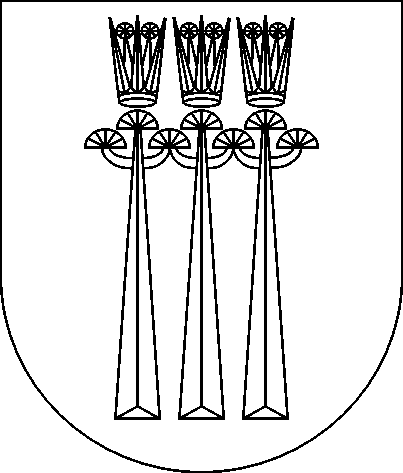 DRUSKININKŲ SAVIVALDYBĖS ADMINISTRACIJOS DIREKTORIUSĮSAKYMASDĖL 2023 METŲ DRUSKININKŲ SAVIVALDYBĖS VISUOMENĖS SVEIKATOS PROJEKTŲ SĄRAŠO IR JIEMS ĮGYVENDINTI SKIRTŲ LĖŠŲ PATVIRTINIMO2023 m. birželio     d. Nr. DruskininkaiVadovaudamasi Lietuvos Respublikos vietos savivaldos įstatymo 34 straipsnio 6 dalimi ir Druskininkų savivaldybės visuomenės sveikatos projektų konkurso
organizavimo ir finansavimo tvarkos aprašo, patvirtinto Druskininkų savivaldybės administracijos direktoriaus 2016 m. gruodžio 6 d. įsakymu Nr. V35-1018 „Dėl Druskininkų savivaldybės visuomenės sveikatos projektų konkurso organizavimo ir finansavimo tvarkos aprašo bei paraiškos visuomenės sveikatos projektui finansuoti formos tvirtinimo“ 17 ir 25 punktais,t v i r t i n u 2023 metų Druskininkų savivaldybės visuomenės sveikatos projektų
sąrašą ir jiems įgyvendinti skirtas lėšas (pridedama).Šis sprendimas per vieną mėnesį nuo jo paskelbimo arba pranešimo apie viešojo
administravimo subjekto veiksmus (atsisakymą atlikti veiksmus) suinteresuotai šaliai gavimo
dienos gali būti skundžiamas Lietuvos administracinių ginčų komisijos Kauno apygardos skyriui Laisvės al. 36, Kaunas) arba Regionų apygardos administraciniam teismui (A. Mickevičiaus g. 8A, Kaunas).Savivaldybės administracijos direktorė			           		Parengė Eglė SadauskaitėPATVIRTINTADruskininkų savivaldybės administracijos direktoriaus 2023 m. birželio  d. įsakymu Nr. 2023 METŲ DRUSKININKŲ SAVIVALDYBĖS VISUOMENĖS SVEIKATOS PROJEKTŲ SĄRAŠAS IR JIEMS ĮGYVENDINTI SKIRTOS LĖŠOS_______________________Eil.Nr.Projektą vykdančios organizacijos pavadinimasProjekto pavadinimasSkirta lėšų suma, euraisSkirta lėšų suma, euraisEil.Nr.Projektą vykdančios organizacijos pavadinimasProjekto pavadinimasSavivaldybės biudžetoSavivaldybės biudžeto(SAARP)1.Viešoji įstaiga Druskininkų ligoninė„Kompiuterinio tomografo įsigijimas“40 0002.Viešoji įstaiga Druskininkų ligoninė„Švietimo įstaigų darbuotojų prevencinis sveikatos tikrinimas“7 6754.Viešoji įstaiga Druskininkų pirminės sveikatos priežiūros centras„Ankstyvosios korekcijos programa“5 8904.Viešoji įstaiga Druskininkų pirminės sveikatos priežiūros centras„Socialiai pažeidžiamų grupių asmenų pavėžėjimas į ASPĮ“5 3905.Viešoji įstaiga Druskininkų pirminės sveikatos priežiūros centras„Šeimos medicinos paslaugų kokybės ir prieinamumo gerinimas“10 0006.Viešoji įstaiga Druskininkų pirminės sveikatos priežiūros centras„Psichikos sveikatos stiprinimas“11 9047.Druskininkų savivaldybės visuomenės sveikatos biuras„Sveikatą branginu - gyvenimo kokybę turiu“5 0008.Druskininkų savivaldybės visuomenės sveikatos biuras„Žalingų įpročių prevencija Druskininkų savivaldybės ugdymo įstaigose“4 1942 3619.Druskininkų miesto cukrinio diabeto klubas „Atgaja“„Cukrinis diabetas ir gydymo prevencija Druskininkų savivaldybėje“7 68010.Viešoji įstaiga Druskininkų jaunimo užimtumo centras„Be streso“6 50011.Asociacija "Padėkime vaikams"„Stiprių tėvų klubas“40012.Druskininkų savivaldybės administracija„Defibriliatorių tinklo plėtra Druskininkų savivaldybėje“35 806IŠ VISO:IŠ VISO:IŠ VISO:80 00062 800